TEMAT KOMPLEKSOWY: Wakacje Dzień III24.06.2020r. (środa)Temat dnia: Lubimy zabawy matematyczne.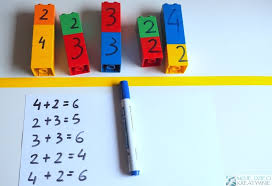 Temat 1: „Mistrz matematyki” – zabawy matematyczne.„Dołóż, zabierz, policz” – ćwiczenia  w liczeniu.Każde dziecko bierze 10 klocków. Układa je według instrukcji Rodzica i dokonuje obliczeń. - Weź 4 klocki. Dołóż tyle klocków, aby było ich 7. Ile klocków dołożyłeś? - Weź 3 klocki. Dołóż tyle, aby było ich 10. Ile klocków dołożyłeś?- Weź 5 klocków. Dołóż tyle klocków, aby było ich 8.Ile klocków dołożyłeś? - Weź 9 klocków. Zabierz 4 klocki. Ile klocków zostało?- Weź 10 klocków. Zabierz 5 klocków. Ile klocków zostało? - Weź 7 klocków. Zabierz 6 klocków. Ile klocków zostało?„Dodajemy, odejmujemy” – zabawa  w parach. Dzieci  bądź Rodzic-dziecko siedzą  w parach i mają 2 kostki. Jedno z dzieci wyrzuca kostki, a drugie dodaje wyrzucone oczka. Przy drugim rzucie odejmuje wyrzucone oczka.„Taniec liczb” – zabawa przy muzyce. Dzieci losują kartoniki z cyframi od 1 do 10. 
Przy dźwiękach muzyki tańczą dzieci wywołane przez Rodzica. - tańczą liczby mniejsze od 7- tańczą liczby większe od 8 - tańczą liczby większe od 2- tańczą liczby większe od 3 i mniejsze od 9- tańczą liczby mniejsze od 4 - tańczą liczby większe od 5Temat 2: „Wakacyjne zabawy”– zabawy ruchowe na świeżym powietrzu: gra 
w kopertę, klasę, skakanie przez gumę,  skakankę, sznur- doskonalenie cech motorycznych poprzez gry i zabawy ruchowe	Karty pracy do wykonania w domu„Sześciolatek. Razem się uczymy”cz.4- karty pracy (str. 70)„Pięciolatek. Razem się uczymy”cz.4-karty pracy (str. 62)Wspaniałej zabawy